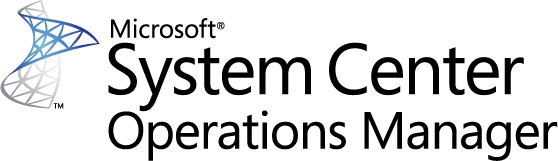 Guide for System Center 2012 R2 Monitoring Pack for Multi-tenant Remote AccessMicrosoft CorporationPublished: October 2013 Send suggestions and comments about this document to mpgfeed@microsoft.com. Please include the monitoring pack guide name with your feedback.We encourage you to provide feedback on the management pack by providing a review on the management pack’s page in the Management Pack Catalog (http://go.microsoft.com/fwlink/?LinkID=82105).CopyrightThis document is provided "as-is". Information and views expressed in this document, including URL and other Internet Web site references, may change without notice. You bear the risk of using it.Some examples depicted herein are provided for illustration only and are fictitious.  No real association or connection is intended or should be inferred.This document does not provide you with any legal rights to any intellectual property in any Microsoft product. You may copy and use this document for your internal, reference purposes. You may modify this document for your internal, reference purposes.© 2011 Microsoft Corporation. All rights reserved.Microsoft, Active Directory, Windows, and Windows Server are trademarks of the Microsoft group of companies. All other trademarks are property of their respective owners.AbstractMicrosoft System Center Monitoring Pack for Multi-tenant Remote Access helps you monitor the health and availability of computers configured for Multi-tenant Remote Access server role and running Windows Server 2012 R2. This guide describes how to install the System Center Monitoring Pack for Multi-tenant Remote Access in Microsoft® System Center Operations Manager 2012 R2(Operations Manager 2012 R2).The information that is contained in this document represents the current view of Microsoft Corporation on the issues discussed as of the date of publication. Because Microsoft must respond to changing market conditions, it should not be interpreted to be a commitment on the part of Microsoft, and Microsoft cannot guarantee the accuracy of any information presented after the date of publication.ContentsGuide for System Center Monitoring Pack for Multi-tenant Remote Access	5Guide History	5Supported Configurations	5Files in this Monitoring Pack	5Monitoring Pack Purpose	5Getting the Latest Management Pack and Documentation	6Pre-requisites for importing Routing and Remote Access Service Management Pack	6How to Import the Routing and Remote Access Service Management Pack	6Create a New Management Pack for Customizations	6Security Considerations	7Discovered Objects	7How Health Rolls Up	8Monitoring	10Pre-requisites for Monitoring Multi-tenant RRAS in Clustering Environment	10Monitors and Alarms	11Performance Monitoring Scenarios	14Event Monitoring Scenarios	17Placing Monitored Objects in Maintenance Mode	21Guide for System Center Monitoring Pack for Multi-tenant Remote AccessThis guide was written based on version 7.1.10100.0 of the Monitoring pack for Microsoft System Center 2012 R2 Multi-tenant Remote Access.Guide HistorySupported ConfigurationsThis management pack requires System Center Operations Manager 2012 R2 or later.The following table details the supported configurations for the Monitoring pack for Remote Access:Files in this Monitoring PackThe Monitoring Pack includes the following files: 	License Agreement	Microsoft.Windows.RemoteAccess.MultiTenant.2012.R2.Discovery.mpMicrosoft.Windows.RemoteAccess.MultiTenant.2012.R2.Monitoring.mpMonitoring Pack PurposeThe System Center Monitoring Pack for Multi-Tenant Remote Access helps you monitor the health and availability of the Multi-Tenant Remote Access Server role on computers running Windows Server 2012 R2.This guide describes how to install the System Center Monitoring Pack for Multi-Tenant Remote Access in Microsoft® System Center Operations Manager 2012 R2 (Operations Manager 2012 R2).The management pack provides a predefined, ready-to-run set of processing rules, alarms, monitors, and performance instrumentation that are designed to monitor the Multi-Tenant Remote Access service components. RRAS is monitored via events that are placed in the Application and System event logs by various RRAS components and subsystems and also using PowerShell cmdlets. This guide provides information about the most common monitoring scenarios, monitor definitions, tasks, and views for Multi-tenant Remote Access. This guide also includes instructions for deploying and operating the management pack.Getting the Latest Management Pack and DocumentationYou can find the System Center Monitoring Pack for Remote Access in the System Center Operations Manager Marketplace (http://systemcenter.pinpoint.microsoft.com/en-US/home).Pre-requisites for importing Routing and Remote Access Service Management PackThis management pack has dependencies on Windows Server 2012 R2 Discovery and Windows Server Library management packs. You need to install these management packs before installing Routing and Remote Access Service Management Pack.How to Import the Routing and Remote Access Service Management PackFor instructions about importing a management pack, see How to Import a Management Pack in Operations Manager 2012 R2 (http://technet.microsoft.com/en-us/library/hh212691.aspx).Create a New Management Pack for CustomizationsMost vendor management packs are sealed so that you cannot change any of the original settings in the management pack file. However, you can create customizations, such as overriding a default behavior or creating new monitoring objects, and then save them to a different management pack. By default, Operations Manager 2012 R2 saves all customizations to the default management pack. As a best practice, you should instead create a separate management pack for each sealed management pack that you want to customize.Creating a new management pack for storing overrides has the following advantages:	It simplifies the process of exporting customizations that were created in your test and preproduction environments to your production environment. For example, instead of exporting a default management pack that contains customizations from multiple management packs, you can export just the management pack that contains customizations of a single management pack.	You can delete the original management pack without needing to first delete the default management pack. A management pack that contains customizations is dependent on the original management pack. This dependency requires that you delete the management pack with customizations before you can delete the original management pack. If all of your customizations are saved to the default management pack, you must delete the default management pack before you can delete an original management pack.	It is easier to track and update customizations to individual management packs. For more information refer to Creating a Management Pack for Overrides (http://technet.microsoft.com/en-us/library/hh212841).Security ConsiderationsYou may need to customize your management pack. The management pack will try to execute the following cmdlets on the monitored serversGet-RemoteAccessGet-RemoteAccessRoutingDomainGet-BgpPeerGet-BgpStatisticsGet-VpnS2SInterfaceGet-BgpRouterGet-BgpRouteInformationGet-RemoteAccessConnectionStatisticsThe ‘Run As Account’ configured needs to have the local admin permissions on all the Remote Access Servers. It is highly recommended that you use a separate security group for the accounts configured for Operations Manager 2012 R2.Discovered ObjectsThe Multi-tenant Remote Access Management Pack discovers the object types described in the following table. For information about discovering objects, see Understanding Classes and Objects in System Center 2012 R2 (http://technet.microsoft.com/en-us/library/hh457568) in Operations Manager 2012 R2 Help.All the discoveries are PowerShell based.How Health Rolls UpThe class hierarchy for System Center Monitoring Pack for Multi-Tenant Remote Access is shown below. The blue arrows show the hierarchy while red dotted ones show health rollup.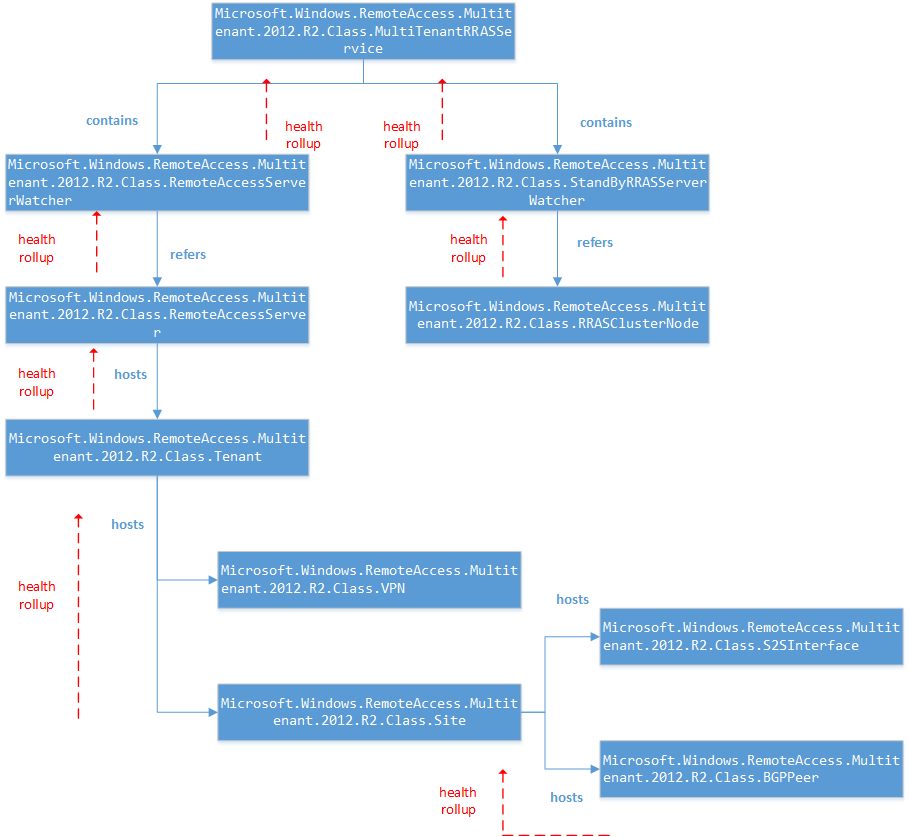 Health Monitors are targeted to all leaf node classes of the above hierarchy. Health is rolled up along the red arrows marked above. Health is rolled up in all four categories namelyConfigurationAvailabilityPerformanceSecurityMonitoringPre-requisites for Monitoring Multi-tenant RRAS in Clustering EnvironmentIf the Multi-tenant RRAS servers being monitored are part of a cluster, the SCOM admins need to do the following steps to discover the servers:Admins are required to enable Agentless monitoring for both active and passive nodes. Open Operations Manager console and go to Administration->Device Management -> Agent Managed. Select the active and passive nodes of the RRAS cluster and click properties on the task window. In the security window, enable “Agent Proxy” by checking the “Allow this agent to act as proxy and discover managed objects on other computers” check box. Click Ok.Admins should over-ride Clustering MP for discovering RRAS Cluster. Open Operations Manager console and go to Authoring->Object discoveries. Search for “Windows Clustering Discovery” and right click to Overrides->Override the Object Discovery->”For all the objects of class Windows cluster Service (For Virtual Server)”. In the override properties window, override “Multiple Server Discovery” to “True” to discover all the clusters. To exclude the clusters that are not required, override “Excluded Servers” by the string which contains semicolon delimited fully qualified names of virtual servers to be excluded. Select a new management Pack and create the same. Click Apply in Override properties window.Administrator must verify that the resource “Network Name” and the corresponding IP Address are configured for the given role in the cluster group. This resource is required by the Cluster Mgmt Pack to discover the cluster group and create the corresponding virtual server (the RRAS MP can discover the Multitenant RRAS Server object only on a virtual server created by cluster MP). If adding the NVGRE Gateway cluster via VMM, this resource might not be created, and hence the Multi-tenant RRAS Server discovery might not happen. To check this, open the MMC snap-in for “Failover Cluster Manager” on the RRAS Cluster node and in the left pane, expand the cluster by clicking on the name and browse to Roles. In the Roles window, click on the server role and check for its Resources in the bottom window. Check if the Client Access Point Resource is configured for this role with the (Network) Name and IP Address. This can also be verified by using the PowerShell cmdlet – Get-ClusterResource | where {$_.ResourceType –eq “Network Name”}If the NetworkName and IP Address are not configured, the cluster will not be discovered by the Multitenant RRAS monitoring pack. To configure the Network Name, follow these steps –In the Failover Cluster Manager UI, click on the RRAS Server RoleIn the Action window (right pane), click on Add Resource > Client Access PointAssign a Network Name and IP Address to access this Server role and click NextConfirm and finish the wizard. Bring the resource online if required.ORUse the following PS cmdlet –Add-ClusterResource –Name <User defined Network Name> -Group <Cluster Group / Role Name> -ResourceType “Network Name”Bring the resource online if required.Monitors and AlarmsThe Multi-tenant RRAS Management Pack includes monitors and alarms to notify the administrator of some erroneous conditions. The following table outlines these monitors:RRAS Server monitors:``High Availability monitors:Tenant level monitors:Site to site connection monitors:BGP connection monitors:Performance Monitoring ScenariosThe Multi-tenant RRAS Management Pack includes performance counters to let the administrator monitor the performance statistics for the RRAS server. The following table outlines these performance counters:Server level performance counters:Tenant level performance counters:S2S connection performance counters:BGP performance counters:Event Monitoring ScenariosThe RRAS Management Pack includes event monitoring to let the administrator monitor the erroneous configuration or errors that occur during runtime on the RRAS server. The following table outlines these events:Placing Monitored Objects in Maintenance ModeWhen a monitored object, such as a computer or distributed application, goes offline for maintenance, Operations Manager 2012 R2 detects that no agent heartbeat is being received and, as a result, may generate numerous alerts and notifications. To prevent alerts and notifications, place the monitored object into maintenance mode. In maintenance mode, alerts, notifications, rules, monitors, automatic responses, state changes, and new alerts are suppressed at the agent.For general instructions on placing a monitored object in maintenance mode, see How to Put a Monitored Object into Maintenance Mode in Operations Manager 2012 R2 (http://technet.microsoft.com/en-us/library/hh212870.aspx).Release DateChangesOctober 2013Original release of this guideMarch 2014Details added on ‘Pre-requisites for Monitoring Multi-tenant RRAS in Clustering Environment’ConfigurationSupportWindows Server 2012 R2 Remote Access (Multi-tenant)YesWindows Server 2012 Remote Access Not supportedWindows Server 2008 R2Not supported CategoryObject TypeDiscovered AutomaticallyDiscovers Multi-Tenant RRAS ServersMulti-Tenant RRAS serverMulti-Tenant RRAS serviceStand-by server watcherRRAS cluster node (for clustered environment)RemoteAccess server watcherYes (every 6 hours)Discovers Tenants/Routing Domains that are configured for RRASTenantYes (every 2 hours)Discovers Sites, S2S Interfaces and BGP PeersSiteBGP peerS2S interfaceYes (every 60 minutes)Discovers VPN Connections groupVPN ConnectionsYes (every 60 minutes)MonitorDescriptionAuthentication or accounting failuresThe Routing and Remote Access service encountered an error while performing authentication or accounting. This monitor must be manually reset by the administrator whenever it changes to a critical state.BGP routes number exceeded limitNumber of BGP routes exceeds the maximum allowed valueCluster Node Monitor	The High Availability cluster set up has encountered an errorCore UtilizationUtilization per core goes above certain limit (90%). The limit can be over-ridden. CPU UtilizationCPU utilization goes above certain limit (90%). The limit can be over-ridden.Hardware device errorThe connection attempt failed because the device that is connected to the port is not responding. This monitor must be manually reset by the administrator whenever it changes to a critical state.IPCP negotiation failureThe Routing and Remote Access service encountered an error while assigning an IP address to dial-in client(s) during IP Control Protocol (IPCP) negotiation. This monitor must be manually reset by the administrator whenever it changes to a critical state.IPsec related failuresThe connection attempt failed because an IPsec-compatible certificate was not found. This monitor must be manually reset by the administrator whenever it changes to a critical state.Memory Allocation MonitorThe Routing and Remote Access service could not start or is not fully functional because of a memory allocation failure. Memory UtilizationMemory utilization goes above certain limit (90%). The limit can be over-ridden.No more licenses monitorA user was unable to connect to the RRAS server because the server exceeded its client license limit. This monitor must be manually reset by the administrator whenever it changes to a critical state.Packet filter related failureThe Routing and Remote Access service encountered an error while configuring a packet filter. This monitor must be manually reset by the administrator whenever it changes to a critical state.Radius Server MonitorThe Radius server is not responding or sending an invalid response. This monitor must be manually reset by the administrator whenever it changes to a critical state. Rasman Port open failuresThe Routing and Remote Access service or the Remote Access Connection Manager service encountered an error while opening a port for remote access. This monitor must be manually reset by the administrator whenever it changes to a critical state.Remote Access Connection Manager unexpected terminationThe Remote Access Connection Manager (RASMAN) service was unexpectedly terminated.Routing and Remote Access service monitorThe Routing and Remote Access service is not running.Routing and Remote Access service unexpected terminationThe Routing and Remote Access service was unexpectedly terminated.Tenant monitorMore than 50% of the tenants are not getting properly serviced. The % value can be over-ridden.MonitorDescriptionRRAS Server Compartment MonitorOne or more tenants do not have compartment ids configured on the Stand-by serverRRAS Service MonitorThe Routing and Remote Access service is not running on the Stand-by serverRRAS Stand-by Export Failure MonitorA failure has occurred while exporting RRAS configuration from the Active serverRRAS Stand-by node Import Failure MonitorA failure has occurred while importing RRAS configuration on the Stand-by serverRRAS Stand-by Server Node MonitorThe clustering service on the Stand-by server node is not runningMonitorDescriptionBGP Router MonitorBGP connections are not running properly on more than 50% of the tenant sitesCompartment MonitorThe compartment id corresponding to the tenant is not availableS2S Interface MonitorS2S connections are not running properly on more than 50% of the tenant sitesMonitorDescriptionConnection Disconnected MonitorThe S2S connection is disconnectedConnection Idle State MonitorThe S2S connection is idleConnection State MonitorThe S2S connection is in disconnected state (PowerShell based)Destination Unreachable MonitorThe S2S connection is disconnected because the destination is not reachableFrequent Reconnections MonitorThis monitor gives a warning when S2S connection has reconnected more than twice in last 15 minutes. MonitorDescription BGP Peer Connectivity Status MonitorThe BGP connection is disconnected (PowerShell based)BGP Peer Frequent Reconnection MonitorThe BGP connection has reconnected more than twice in last 15 minutes.BGP Connection Generic Failure MonitorThe BGP connection is disconnectedBGP Peer Manual Start/Stop MonitorThis monitors warns that the BGP Connection has been manually stopped.BGP Peer Max Prefix Limit Reached MonitorThe BGP peer has advertised more prefixes than the allowed limit.BGP Peer Unreachability MonitorThe BGP Peer is unreachablePerformance CounterDescriptionAlignment ErrorsThe total number of alignment errors for this server. Alignment errors occur when a byte received is different from the byte expected.BGP Peer Count (Server)The number of BGP peers configured on the serverBGP Route Count (Server)The number of BGP routes on the serverBuffer Overrun ErrorsThe total number of buffer overrun errors for this server.  Buffer overrun errors occur when the software cannot handle the rate at which data is received.Bytes ReceivedThe total number of bytes received for this server.Bytes Received/SecThe number of bytes received per second.Bytes TransmittedThe total number of bytes transmitted for this server.Bytes Transmitted/SecThe number of bytes transmitted per second.CRC ErrorsThe total number of cyclic redundancy check (CRC) Errors for this server. CRC errors occur when the frame received contains erroneous data.Frames ReceivedThe total number of data frames received for this server.Frames Received/SecThe number of frames received per second.Frames TransmittedThe total number of data frames transmitted for this server.Frames Transmitted/SecThe number of frames transmitted per second.Percent Compression InThe compression ratio for bytes being received.Percent Compression OutThe compression ratio for bytes being transmitted.Serial Overrun ErrorsThe total number of serial overrun errors for this server.  Serial overrun errors occur when the hardware cannot handle the rate at which data is received.Timeout ErrorsThe total number of timeout errors for this server. Timeout errors occur when an expected frame is not received in time.Total ErrorsThe total number of CRC, timeout, serial overrun, alignment, and buffer overrun errors for this server.Total Errors/SecThe total number of CRC, timeout, serial overrun, alignment, and buffer overrun errors per second.Total number of Active ConnectionsThe total number of currently active remote access connections.Total number of S2S ConnectionsThe total number of currently active S2S connectionsTotal number of TenantsThe total number of tenants being servicedTotal number of VPN ConnectionsThe total number of currently active VPN connectionsPerformance CounterDescriptionBytes ReceivedThe total number of bytes received for this tenant.Bytes Received/SecThe number of bytes received per second.Bytes TransmittedThe total number of bytes transmitted for this tenant.Bytes Transmitted/SecThe number of bytes transmitted per second.Tenant Peer CountThe number of BGP peers configured for the tenantTenant Route CountThe number of BGP routes for the tenantTotal ErrorsThe total number of CRC, timeout, serial overrun, alignment, and buffer overrun errors for this tenant.Total number of Active ConnectionsThe total number of currently active remote access connections for the tenant.Total number of S2S ConnectionsThe total number of currently active S2S connections for the tenantTotal number of VPN ConnectionsThe total number of currently active VPN connections for the tenantPerformance CounterDescriptionBytes ReceivedThe total number of bytes receivedBytes TransmittedThe total number of bytes transmittedTotal ErrorsThe total number of CRC, timeout, serial overrun, alignment, and buffer overrun errorsPerformance CounterDescriptionPeer Message CountThe total number of messages exchanged by the peer (apart from the Keep Alive Messages)EventDescriptionRasman - PPP initialization failureThe Remote Access Connection Manager service failed to start because it encountered an error while loading RASPPP.dll.Ras connection failureThe user’s connection to the RRAS server was terminated.IKEv2 Configuration failureThe Routing and Remote Access service failed to start because of an invalid configuration.Interface Initialization failureThe Routing and Remote Access service failed to load or create an interface.Some interfaces not workingThe Routing and Remote Access service encountered an error while performing an operation on the interface.Demand dial connection failedThe Routing and Remote Access service failed to establish the demand-dial connection.Configuration change for authenticationThe Routing and Remote Access service detected a change in configuration. This may affect the connectivity of already connected user(s).Out of memory errorThe Routing and Remote Access service could not start or is not fully functional because of memory allocation failure.Authentication/Accounting failureThe Routing and Remote Access service encountered an error while performing authentication or accounting.Loading RAS supporting modules failureThe Routing and Remote Access service could not start because it failed to load and initialize one of the RAS DLLs.Hardware device errorThe connection attempt failed because the device that is connected to the port is not responding.Control Protocol initialization failureThe Routing and Remote Access service failed to start because it encountered an error in the PPP Link Control Protocol initialization.Rasman port open failureThe Routing and Remote Access service or the Remote Access Connection Manager service encountered an error while opening a port for remote access.Rasman Service initialization failureThe Routing and Remote Access service could not start because of an initialization failure.Multicast failureThe Routing and Remote Access service encountered a problem in multicasting.Rasman service init errorThe Remote Access Connection Manager service failed to start due to initialization failure.RemoteAccess - PPP initialization failureThe Routing and Remote Access service failed to start because it encountered an error in the initialization of the Point-to-Point Protocol (PPP).The service failed to start or terminated unexpectedlyThe Routing and Remote Access service failed to start.IPCP negotiation failureThe Routing and Remote Access service encountered an error assigning an IP address to dial-in clients during IP Control Protocol (IPCP) negotiation. Loading 3rd Party DLL failureThe Routing and Remote Access service failed to start because it encountered an error while loading a vendor’s administration or security DLL.Registry operation failureThe Routing and Remote Access service could not start because it could not access one or more required registry values.IPsec related failuresThe connection attempt failed because RRAS could not locate a suitable IPsec computer certificate.External errorThe Routing and Remote Access service encountered an error while trying to revert impersonation.Multicast join failureInternet Group Management Protocol version 2 (IGMPv2) could not join to the multicast group.Configuration failureInternet Group Management Protocol version 2 (IGMPv2) detected a configuration failure.MGM operation failureInternet Group Management Protocol version 2 (IGMPv2) encountered an error while registering with Multicast Group Manager (MGM).RTM routes addition failureRouting Information Protocol version 2 (RIPv2) failed to add routes to the Routing Table Manager (RTM).Route ignoredRouting Information Protocol version 2 (RIPv2) ignored one or more routes advertised by a neighbor.Socket operation failure1Routing Information Protocol version 2 (RIPv2) encountered an error in a socket operation.Sending packets to peer failedRouting Information Protocol version 2 (RIPv2) failed to send packets to the peer router.Router manager's entry point to protocol failed2Routing Information Protocol version 2 (RIPv2) encountered an error in a callback function to the router manager.External failureThe Routing Information Protocol version 2 (RIPv2) encountered an external error.Protocol Initialization failure1Routing Information Protocol version 2 (RIPv2) encountered an error during initialization.Discarded packet from peer1The Routing Information Protocol version 2 (RIPv2) discarded one or more packets from the peer router.DNS proxy failureThe DNS proxy agent component of NAT encountered an error.Memory allocation failureThe network address translation (NAT) protocol encountered a memory allocation failure.Discarded packet from peer2The DHCP Relay Agent discarded one or more packets from the peer.Router manager's entry point to protocol failed1The DHCP Relay Agent encountered an error in a callback function to the router manager.Socket operation failure2The DHCP Relay Agent (IPBOOTP) encountered an error in socket operation.Protocol initialization failure2The DHCP Relay Agent (IPBOOTP) encountered an error during initialization.Routing protocol's entry point to MGM failedMulticast Group Manager encountered an error during routing protocol registration while enabling a routing protocol on an interface.Routing protocol registration failureThe routing protocol registration with Multicast Group Manager failed.Router manager's entry point to MGM failedMulticast Group Manager (MGM) encountered an error in a callback function to the router manager.Initialization failureThe Multicast Group Manager (MGM) encountered an error during initialization.Unable to process MOBIKE updateUnable to process MOBIKE update for connectionDisabling PPP AUTH on portDisabling PPP AUTH on portSSTP client certificate missingThe certificate that is used for Secure Socket Tunneling Protocol (SSTP) is missing. You should configure a new certificate for SSTP or use default configuration.SSTP wrong certificate configurationThe certificate hash that is used for Secure Socket Tunneling Protocol (SSTP) %1 is different than the certificate bound %2 to the Web listener (HTTP.sys). Configure SSTP to use the default certificate or the certificate that is bound to SSL. You can configure Web server applications to use the same certificate that is used by SSTP.SSTP cookie add failureSecure Socket Tunneling Protocol (SSTP) service could not configure the VPN server-specific cookies.No network protocols were successfully negotiatedNo network protocols were successfully negotiated.PPP Error on PortPPP Error on PortCallBack FailureThe remote access server’s attempt to callback user failedCannot receive initial data on portCannot receive initial data on portLicense Limit ExceededA user was unable to connect on a port. No more connections can be made to this remote computer because the computer has exceeded its client license limit.